English II Semester Two Final Vocabulary Practice Complete each sentence using the words in the word list.Complete each sentence using the words in the word list.Name _____________________________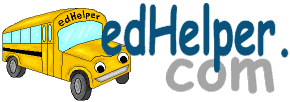 Date __________________________________1.  If the hiking trip is really that important to you, I will ____ and go with you._______________2.  Ms T's leg warmers were an ____._______________3.  That was a mighty tasty ____ you made for dinner, Dad!_______________4.  Seeing fish sandwich on the lunch menu for the fourth week in a row was ____._______________5.  The presence of police kept the crowd from becoming too ____._______________6.  The jungle was so lush with foliage, it was barely ____ without a machete._______________7.  Economic experts are giving a somewhat ____ outlook for the economy in the coming year._______________8.  There was ____ on the highway as the residents tried to flee the advancing fires._______________9.  I saw through his ____; all he wanted was another cookie._______________10.  The navigational skills of the Phoenicians allowed them to be the first people to ____ the continent of Africa._______________11.  We were ____ at the damage the hurricane did._______________12.  Although the crook was very ____, he made one mistake that led to his arrest._______________13.  His ____ speeches proved he could pronounce big words, nothing more. Name _____________________________Date __________________________________14.  The board rewarded Ellen's ____ achievements by promoting her to chief executive officer._______________15.  He was ____ when it came to electronics._______________16.  Hamlet is the ____ of the angry, young teenager._______________17.  Mary tried to ____ the homeless man by teaching him job skills._______________18.  Millions of people have come to regard Gandhi as a ____ saint._______________19.  The man recovering from a life-threatening illness was an ____ event._______________20.  The trainers will ____ the team's water supply during half-time._______________21.  His ____ salary barely covered his monthly bills._______________22.  Their ____ fight resulted in Will leaving home and joining the army._______________23.  The police officers ____ traffic from the accident site._______________24.  As American citizens, we ____ the things that set us apart from many other countries-freedom and liberty._______________25.  The girl was in a ____ about what to wear to the party._______________26.  The ____ kidnapped the princess and locked her up in a dungeon._______________27.  Joel straightened up, freezing his features into what he hoped was an image of ____._______________28.  It was too noisy and ____ to get any work done.